The Commonwealth of Massachusetts Executive Office of Health and Human Services Office of Medicaid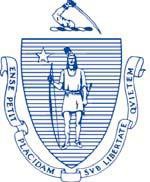 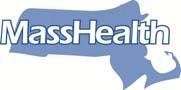 100 Hancock Street, 6th Floor Quincy, Massachusetts 02171CHARLES D. BAKERGovernorKARYN E. POLITOLieutenant GovernorMARYLOU SUDDERSSecretaryDANIEL TSAIAssistant Secretary for MassHealthwww.mass.gov/eohhsNOTICE OF AGENCY ACTIONSUBJECT:	MassHealth: Amendment to the Standard and CarePlus Alternative Benefit Plan State Plans (Dental Services)AGENCY:	Massachusetts Executive Office of Health and Human Services (EOHHS)EOHHS has determined that certain conforming amendments to its Standard and CarePlus Alternative Benefit Plan (ABP) State Plans (ABP State Plans) are warranted. EOHHS is expanding coverage of periodontal services (including gingivoplasty, gingivectomy, and periodontal scaling and root planing) to individuals aged 21 and older with prior authorization in the Medicaid State Plan. As a result, EOHHS is making conforming changes in the ABP State Plans. These amendments represent an expansion of covered services.EPSDT and Tribal ConsultationThe amendments will not affect how MassHealth provides Early and Periodic Screening, Diagnostic and Treatment (EPSDT) services. EOHHS has followed the tribal consultation noticing process established under the American Recovery and Reinvestment Act of 2009 and set forth in its approved state plan.Public CommentsEOHHS will hold a public comment period until June 27, 2019, relative to these ABP State Plan Amendments. Individuals may submit written comments by emailingehs-regulations@state.ma.us.Please submit electronic comments as an attached Word document or as text within the body of the email with the phrase “ABP Dental Services Expansion” in the subject line. All submissions must include the sender’s full name and email address.Individuals who are unable to submit comments by email should submit written comments to EOHHS, c/o Debby Briggs100 Hancock Street, 6th Floor Quincy, MA 02171To be considered, written comments must be received by 5:00 p.m. on June 27, 2019. Posted: June 25, 2019